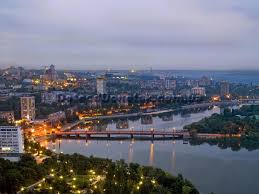 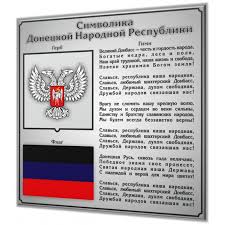                  Земля донецкая, земля любимая,                    Земля прекрасная, необозримая.Простор твоих полей мне дорог с детских лет.Земли такой другой нигде на свете нет! Уроки  гражданственности ДонбассаРабочая тетрадь     учени____     10 класса(наименование образовательной организации)(фамилия, имя обучающегося)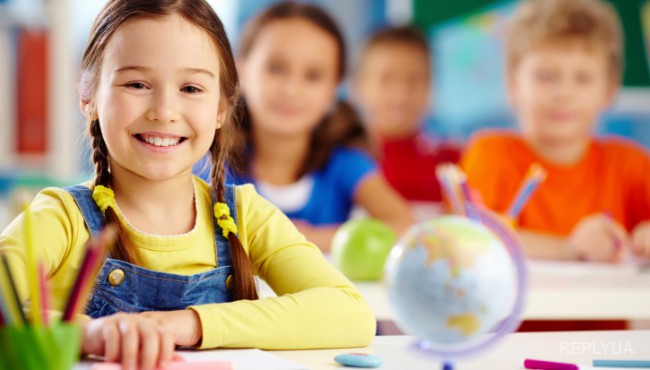 Методическое пособие по образовательно – воспитательному курсу  «Уроки гражданственности Донбасса»Редакционная коллегия:Панченко Е. Е. – заведующий  Методическим кабинетом при Управлении образования администрации города Горловка.Бурмистрова О. Г. – методист Методического кабинета при Управлении образования администрации города Горловка.Автор-составитель:  Сотникова Н.П., учитель истории Горловской  сельской общеобразовательной школы I-III ступеней № 58.Авторы заданий для 10 класса: Сватковский Ю.Б. учитель истории Горловской сельской общеобразовательной школы I-III ступеней № 58,Сотникова Н.П., учитель истории Горловской сельской общеобразовательной школы I-III ступеней № 58.          Рабочая тетрадь составлена в  соответствии с Программой образовательно – воспитательного курса «Уроки гражданственности Донбасса» для 5 – 11 классов. – Донецк.- 2017.- 118с.           Авторы рассматривают современный урок гражданственности Донбасса как среду формирования у личности общечеловеческих гражданских ценностей, знакомства обучающихся с основными парадигмами исторического образования, демонстрируют воспитательный и общекультурный потенциал урока. Большое внимание уделено модели поликультурного воспитания личности и метапредметности как принципу развивающего обучения и интеграции содержания образования. Разнообразие  методов и форм дает возможность включить в структуру урока курса разные виды деятельности, приобщать обучающихся к творческим и коллективным проектам. Рабочая тетрадь состоит из микросфер: «Я   –  житель Донбасса», «Природа Донбасса», «Культура Донбасса», «Дыхание времен  «След в истории», «Человек и закон», «Гражданская позиция», которые, в свою очередь, объединяются в три  макросферы: «Донбасс – мой родной край», «Воспитай в себе гражданина Донецкой Народной Республики», «Донбасс и Русский мир».Рабочая тетрадь адресована обучающимся города Горловка, их родителям,  руководителям образовательных организаций, педагогам, аспирантам и студентам ВУЗов соответствующих специальностей, профильным специалистам отделов образования.              Данное пособие рассмотрено на заседании Методического совета Методического объединения учителей обществоведческого цикла (протокол № 3 от 19.08.2016 года).              Рабочая тетрадь по курсу «Уроки гражданственности Донбасса» рассмотрена и утверждена на заседании Методического совета (протокол № 3 от 15.09. 2016 года).Макросфера 1 «Донбасс – моя Родина»Микросфера    «Я – житель Донбасса»Тема 1. Исторические памятники ДонбассаИсторические памятники - __________________________________________________________________________________________________________________________________________________________Заполни таблицу:Почему необходимо знать историю своей родины?Дать характеристику одному из монументальных  комплексов региона.Составь путеводитель исторических памятников Донбасса.(памятники, мемориалы, музеи истории) 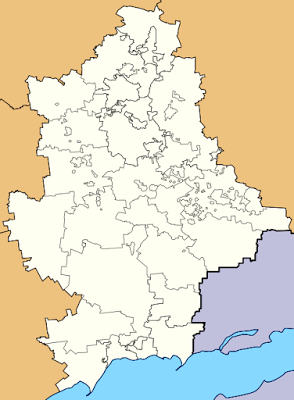 Макросфера 1 «Донбасс – моя Родина»Микросфера    «Я – житель Донбасса»Тема 2. Летопись моей семьиГенеалогия__________________________________________________________________________________________________________________________________________________________Работа с историческим документомИ русским людям небезразлична была собственная родословная, о чем свидетельствует отрывок из письма Ивана Грозного шведскому королю (у каждого школьника экземпляр текста):«Пишешь ты нам, что отец твой — венчанный король, а мать твоя — венчанная королева: но хоть отец твой и мать — венчаны, но предки-то на престоле не бывали! А если уж ты называешь свой род государским, то скажи нам, чей сын отец твой Густав и как деда твоего звали. И где на государстве сидел, и с какими государями был в братстве, из какого ты государского рода? Пришли нам запись о твоих родичах, и мы по ней рассудим».Как вы думаете, почему Иван Грозный интересуется родословной шведского короля?_________________________________________________________________________________________________________________________________________________________________________________________________

Подготовить мини проект: гербы, историю семьи, происхождение фамилии.  ____________________________________________________________________________________________________________________________________________________________________________________________________________________________________Продолжи словарь семьи:  Свекровь, свекор ________________________________________________________________________________________________________________________________________________Макросфера 1 «Донбасс – моя Родина»Микросфера     «Я – житель Донбасса»Тема 3. Образование как обязательная составляющая индивидуальной культурыСловарь: раскрой значение слов: Нравственная культура,      мораль,   нравственность, этика,  добро и зло, долг, совесть, честь и достоинство личности,   моральный идеал. Согласен ли ты с высказыванием Н.Г.Чернышевского? Свой ответ обоснуй.  Русский писатель и философ Н.Г. Чернышевский считал, что «Три качества – обширные знания, привычка мыслить и благородство чувств – необходимы для того, чтобы человек был образованным в полном смысле слова»._______________________________________________________________________________________________________________________________________________ Постройте график, укажите (этический и моральный аспекты использования полученных знаний, покажите  взаимозависимость уровня знаний и уровня индивидуальной культуры)Нарисуй словесный портрет образованного  человека, вписав характеристики в лепестки цветка.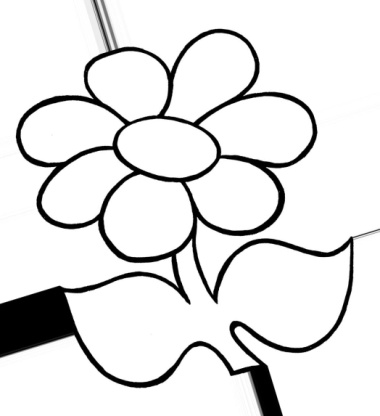 Макросфера 1 «Донбасс – моя Родина»Микросфера    «Природа Донбасса»Тема 4. Экосистема ДонбассаДай характеристику экосистемы Донбасса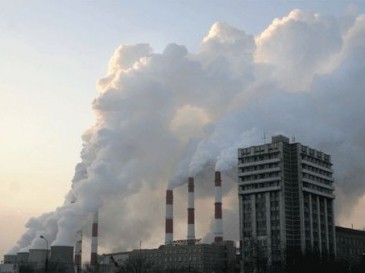 Назови основные источники антропогенного влияния.Работа в группах: создание   и презентация буклетов, рекламирующих позитивный  имидж природы родного края.Инструкция по проектной деятельности; разъяснения по содержанию  буклетаСодержание буклета:1) Название (интересное), связанное с темой2) Цель работы (формулируют вместе)3) Пословица или поговорка как эпиграф к теме4) Общая характеристика5) Составление кроссворда (не менее 10 слов)6) Загадка7) Составить тестовое задание с выбором одного правильного ответа8) Создать синквейн. Составь план путешествия по родному краю (со схемой маршрута)Макросфера 1 «Донбасс – моя Родина»Микросфера     «Природа  Донбасса»Тема 5. Красная книга Донбасса, как часть Всемирной Красной книгиЗадание: подготовь сообщение  в виде презентации по одной из тем:Природные особенности Донецкого края. История эволюции экосистемы. Редкие и исчезающие представители растительного и животного мира. Эндемики Донецкого края. ____________________________________________________________Напиши эссе:Я  – часть экосистемы. Требования к эссе: простой план; использование дополнительных источников:  СМИ, материал других школьных предметов  (история, биология, химия и др.),  социологические исследования;   высказать собственное мнение, отношение к вопросу; сделать выводы).Макросфера 1 «Донбасс – моя Родина»Микросфера      «Культура   Донбасса»Тема 6. Нравственные основы межличностных отношений1. Посмотрите на список  предложенных качеств. Распределите их в два столбика: в один те, что объединяют людей, в другой -  те, что разъединяют их. Объясните свой выбор.Удовольствие,   радость, блаженство, зависть, восторг, горе, восхищение, обида, гнев, гордость, тоска, доверие, скука, уважение, нежность, благодарность, любовь.  Восстанови логику развития межличностных отношений.взаимо…..        взаимо…         взаимо.…                                                                                                                                     Объясни связь  этапов построения межличностных отношений.Тест «Познай себя»Как  к вам относятся окружающие?1.Бывает ли так, что человек вам не понравился с первого взгляда?А) часто,Б) иногда,В) никогда.2.Если с вами заговорит незнакомый человек, сделаете ли вы вид, что не замечаете его?А) часто,Б) иногда,В) никогда.3.Когда кто-то рассказывает вам что-нибудь «по секрету», вы держите «язык за зубами»?А) часто,Б) иногда,В) никогда.4.Обращаются ли к вам за помощью или советом?А) часто,Б) иногда,В) никогда.5.Общаясь с людьми, вы отказываетесь выслушать то, что волнует их, ради обсуждения своих собственных проблем?А) часто,Б) иногда,В) никогда.6.Позволяете ли вы говорить критичным тоном, с сарказмом (насмешкой) или с нотами агрессии?А) часто,Б) иногда,В) никогда.7.Если у вас что-то не получается, вы пытаетесь переложить свою вину на кого-нибудь другого?А) часто,Б) иногда,В) никогда.8.Когда вы встречаете нового человека в доме или в классе, вы пытаетесь первым завести знакомство?А) часто,Б) иногда,В) никогда.9.Если друзьям срочно понадобилась ваша помощь, вы, не раздумывая, бросаете свою работу, домашние дела и занятия, чтобы помочь им?А) часто,Б) иногда,В) никогда.           Ключ к тесту80-100. Это очень высокий результат. Если вы отвечали честно, то вы цените и уважаете людей, а они, в свою очередь, считают вас надежным человеком. Вы не свернете со своего пути ради похвалы и награды, но ваши поступки принесут вам первое и второе.45-75. Людям, которые попали в этот диапазон, обычно помогают при условии, что они расширят сферу своих интересов. Им хочется, чтобы их любили, но они ничего для этого не делают, предпочитая отгородиться от мира.0-40. Люди, которые попали в эту группу, настолько стеснительны, что просто бояться быть на виду. Но как только они вылезают из своей «скорлупы», то еще больше привлекают к себе внимание окружающих.Объясни тезисы:Дружная семья – позитивный социум. Личные интересы и гражданская ответственность. Отношения в социуме. Макросфера 1 «Донбасс – моя Родина»Микросфера      «Культура   Донбасса»Тема 7. Донбасский характерМенталитет________________________________________________________________________________________________________________________________________________Назови особенности менталитета жителей Донбасса: трудолюбие, родной язык  -русский…..Заполни таблицу:Факторы, повлиявшие на особенности характера жителей Донбасса»Запиши вывод по составленной таблице._______________________________________________________________________________________________________________________________________________________________________________________________________________________________________Дополни схему:  Национальные черты характера. Дай  характеристику черт характра.« Голос совести»                                       беспечностьТяга к справедливости                             леньРелигиозность , набожность                   излишняя мечтательностьМакросфера 2 «Воспитай  в себе гражданина Донецкой Народной Республики»Микросфера    «Человек и закон» Тема 8.  Основные права и обязанности гражданина ДНР.Задание:Что такое Конституция? Объясните понятия «право человека», «обязанности».Права и обязанности граждан ДНР.Составь  таблицу гражданские; политические; экономические, социальные и культурные права граждан ДНР.Составь перечень  литературных произведений  для детей о правах ребенка. Назовите,   о каком праве идет речь?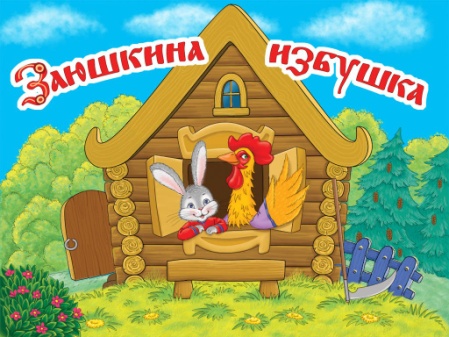 ________________________________________________________________________________________________________________________________________________________________________________________________________________________________________________________________________Творческое задание: Создать презентацию «Мои  права и обязанности как гражданина Донецкой Народной Республики» Макросфера 2 «Воспитай в себе гражданина Донецкой Народной Республики»Микросфера    «Человек и закон»Тема 9. Экстремизм и терроризм – как вызовы нашего времени«Экстремизм»_____________________________________________________________________________________________________________________________________________Терроризм_________________________________________________________________________________________________________________________________________________Террор____________________________________________________________________________________________________________________________________________________Составь план  мероприятий о недопущении экстремизма:____________________________________________________________________________________________________________________________________________________________________________________________________________________________________________________________________________________________________________________Определи организационные основы противодействия терроризму, цели, субъекты, осуществляющие эту деятельность, их компетенцию и функции.
________________________________________________________________________________________________________________________________________________________________________________________________________________________________________________________________________________________________________________________________________________________________________________________________________________________________________________________________________________________________________________________________________________Подготовь рисунок  плаката  к теме урока.Вырази свое мнение: способы противодействия экстремизму?Макросфера 2 «Воспитай в себе гражданина Донецкой Народной Республики»Микросфера    «Гражданская позиция »Тема 10. Государственные символы ДНРСоставь словарь понятий к уроку: ____________________________________________________________________________________________________________________________________________________________________________________________________________________________________________________________________________________________________________________Подготовь выступление на тему: «Геральдика как наука», «Три символа на фоне истории»Продолжи предложения:Самое дорогое для человека – это________________________________Патриот своей Родины – это_____________________________________Вдали от родного дома я буду вспоминать__________________________Долг для меня – это_____________________________________________Свет в окнах моего дома – это____________________________________Мне бы хотелось, чтобы будущее моей страны было_________________Из традиции моей семьи мне бы хотелось взять в мою будущую семью___________________________________________________Помогать Отечеству – значит_______________________________________Смыслом семейной жизни для меня является________________________________________________________Закон для меня – это_____________________________________________Когда звучит гимн нашей страны, я чувствую________________________________________________________Символы нашего государства для меня__________________________________________________________Запиши понятие из сети интернет: геральдический язык____________________________________________________________________________________________________________________________________________________Макросфера 2 «Воспитай в себе гражданина Донецкой Народной Республики»Микросфера    «Гражданская позиция»Тема 11. Человек и социум. Выбор гражданской позицииДать объяснение: 1. Понятие социума – общества людей?______________________________________________________________________________________________________________________________________________________________________________________________________2. Общественные отношения?______________________________________________________________________________________________________________________________________________________________________________________________________3. Социальная структура населения?______________________________________________________________________________________________________________________________________________________________________________________________________4. Социальная стабильность и безопасность____________________________________________________________________________________________________________________________________5. Что такое социализация?______________________________________________________________________________________________________________________________________________________________________________________________________Работа в парах:Выдели основные группы признаков, которые обуславливают развитие социума:Труд (специфически человеческая деятельность)Общение (коллективный характер деятельности и жизни)Сознательность (познание, интеллект, духовное содержание человеческой деятельности)Объясни понятие: нормы жизни в обществе.Макросфера 2 «Воспитай в себе гражданина Донецкой Народной Республики»Микросфера    «Гражданская позиция »Тема 12. Формирование чувства ответственности за настоящее и будущее своей страныЗакон_______________________________________________________________________________________________________________________________________________________________________________________________________________________________________Ответсвенность_______________________________________________________________________________________________________________________________________________________________________________________________________________________________________Напиши сочинение: «Я  в ответе за настоящее и будущее своей страны»  (критерии:  тип текста – рассуждение, полнота раскрытия темы,  цитаты, вывод)________________________________________________________________________________________________________________________________________________________________________________________________________________________________________________________________________________________________________________________________________________________________________________________________________________________________________________________________________________________________________________________________________________________________________________________________________________________________________________________________________________________________________________________________________________________________________________________________________________________________________________________________________________________________________________________________________________________________________________________________________________________________________________________________________________________________________________________________________________________________________________________________________________________________________________________________________________________________________________________________________________________________________________________________________________________________________________________________________________________________________________________________________________________________________________________________________________________________________________________________________________________________________________________________________________________________________________________________________________________________________________________________________________________________________________________Макросфера 2 «Воспитай в себе гражданина Донецкой Народной Республики»Микросфера   «Трудом славен человек »Тема 13. Трудовое воспитание и профориентацияРабочий? Строитель? Учитель?   
Кто нужен ДНР сейчас? А, может быть, врач-исцелитель                                              сегодня важнее для нас?
Быть может нужней инженеры?
Возможно, ученый важней?
А, может, нужней офицеры,
Чтоб армию сделать сильней?
Отбросьте ненужные споры. О том, кто важней для страны.
Ответим:
Профессии все нужны.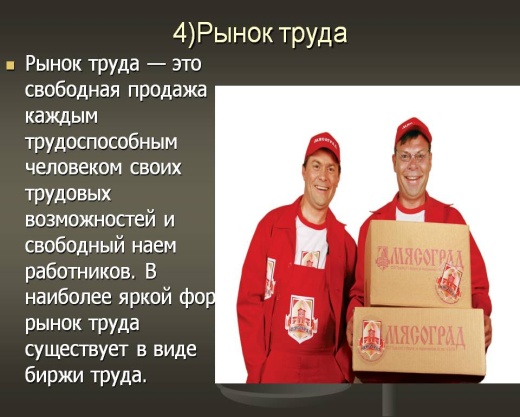 Профессия__________________________________________________________________________________________________________________________Какие бывают виды  профессий?__________________________________________________________________Какие профессии помогают друг другу, связаны между собой?_________________________________________________________________Виды трудовой деятельности? В чем их особенности?________________________________________________________________В чем вы видите достоинства и недостатки индивидуальной предпринимательской деятельности? ____________________________________________________Сделай анализ рынка труда  ДНР, презентуй  рекламный проспект.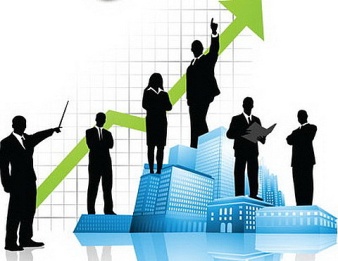 Макросфера 2 «Воспитай в себе гражданина Донецкой Народной Республики»Микросфера   «Трудом славен человек»Тема 14. Профессиональное самоопределение.Дай ответ по схеме: Личностьвыбор профессии, цель достигнута.Заполни структуру   профессий  по плану.Значение профессии для общества.Условия работы: обычные, экстремальные, специфические.Режим работы.Приблизительная зарплата.Предполагает ли профессия интенсивное общение?Личные качества обладателя профессии.Легок или труден путь получения профессии?__________________________________________________________________________________________________________________________________________________________________________________________________________________________________________________________________________________________________________________________________________________________________________________________________________________________________________________________________________________________________________________________________________________________________________________________________________________________________________________________________________________________________________________________________________________________________________________________________ Выбери профессию и реши задачу по схеме. Схема выборапрофессии:1) составь для себя общую ориентировку в мире профессий и определи совокупность личных качеств, важных при выборе профессии;2) выясни потребность района, города, области в кадрах, где больше всего нужны знания, умения, энтузиазм молодых людей;3) используй разнообразные источники для получения знаний о профессиях: книги, телевидение кино экскурсии на предприятия и др.;4) сделай заключение о наиболее подходящем типе профессии, затем классе, отделе, группе специальностей;5) сделай заключение о первом шаге на пути освоения избранной профессии, пройти ролевую практику (профессиональную пробу).Макросфера 2 «Воспитай в себе гражданина Донецкой Народной Республики»Микросфера   «Учимся жить среди людей»Тема 15. Моральные отношения и нравственные ценности.Дай характеристику  понятий: Нравственная культура, мораль, нравственность, этика, совесть, долг Термины:  Этические категории__________________________________________________________Моральное сопротивление________________________________________________________________________________________________________________________С какими препятствиями сталкиваются Нравственные нормы в современности?Какие существуют факторы развития нравственной культуры?Какие существуют Моральные категории в нашем обществе?Запиши  характеристику понятий: мораль, право,  ответственность.Сравни их черты._______________________________________________________________________________________________________________________________________________________________________________________________________________________________________________________________________________________________________________________________________________________________________________________________________________________________________________________________________________________________________________________________________________________________________________________________________________________________________Макросфера 2 «Воспитай в себе гражданина Донецкой Народной Республики»Микросфера   «Учимся жить среди людей»Тема 16 -17. Демократические ценности в жизни нашего класса, школы,  общества.Вырази свое мнение: Демократия - дисциплина или вседозволенность?Закончи предложение:  «В нашем коллективе больше всего ценится …» «В нашем коллективе больше всего осуждается …» «Какую заповедь ты предложил бы для жизни своего коллектива …» «Когда в нашем коллективе возникает конфликт, то …» Напиши вывод: Коллектив - подсистема развития личности.____________________________________________________________________________________________________________________________________________________________________________________________________________________________________________________________________________________________________________________ Определи: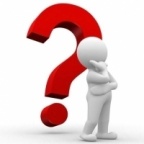                Дисциплина или вседозволенность?	Заполни таблицу: Демократия в классеМакросфера 3 «Донбасс и Русский мир»Микросфера     «Дыхание времен»Тема 18. Донбасс и Россия: связь времен. Работа в группах: Экономическая, Политическая и Культурная (задание группы: доказать взаимосвязь Донбасса и России на протяжении истории) Подготовь     выступление по теме: «Литература гражданского единства Донбасса и России» и     выразительное чтение одного из произведений.Запиши примеры   Русской  культуры в нашем регионе__________________________________________________________________________________________________________________________________________________________________________________________________________________________________________________________________________________________________________________________________________________________________________________________________________________________________________________________________Макросфера 3 «Донбасс и Русский мир»Микросфера     «Дыхание времен»Тема 19.  Становление Донбасса как многонационального регионаСоставить словарь: Национальность, этнос, толерантность, поликультурность.Работа в группах. Поиск информации по теме урока.Фольклористы ____________________________________________________________________________________________________________________________________ Историки____________________________________________________________________________________________________________________________Лингвисты_________________________________________________________________________________________________________________________Религиоведы_________________________________________________________________________________________________________________________ Социологи___________________________________________________________________________________________________________________________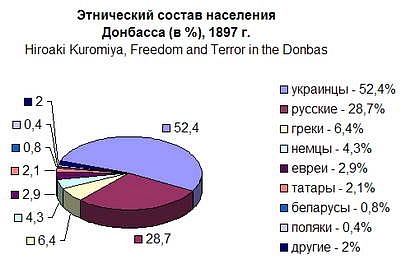 Запиши вывод:  Как завершился  процесс становления Донбасса как многонационального  региона?_________________________________________________________________________________________________________________________________________________________________________________________________________________________________________________________________________________________________________________________________________________________________________________________________Макросфера 3 «Донбасс и Русский мир»Микросфера  «След в истории. Выдающиеся личности»Тема 20. Наши земляки, сыгравшие историческую роль в становлении Донецкой Народной РеспубликиЕсть имена, чья слава так крепка,Что не сотрут ее бесчисленные годы.Она останется на долгие векаСвятынею страны, святынею народа.Задание: напиши заметку на школьный сайт об итогах встречи с выдающимися земляками.Макросфера 3 «Донбасс и Русский мир»Микросфера  «След в истории. Выдающиеся личности»Тема 21. Выдающиеся личности Донбасса (поэты и музыканты) Написать вывод: « Мои впечатления от встречи»                                « Что нового я узнал?»                    __________________________________________________________________________________________________________________________________________________________________________________________________________________________________________________________________________________________________________________________________________________________________________________________________________________________________________________________________________________________________________________________________________________________________________________________________________________________________________________________________________________________________________________________________________________________________________________________________Макросфера 3 «Донбасс и Русский мир»Микросфера  «Секреты народных мастеров»Тема 22. Вышивка в традициях народов Донбасса.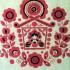 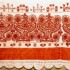 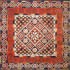 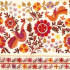 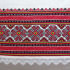 Заполни данные:Подготовь презентацию « Традиции вышивки»Запиши отзыв по одной  из картин. В.А. Тропинин « Кружевница» 1823г.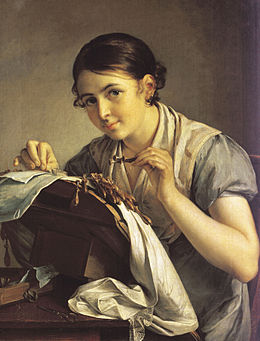    В.А. Тропинин « Золотошвейка» 1826г.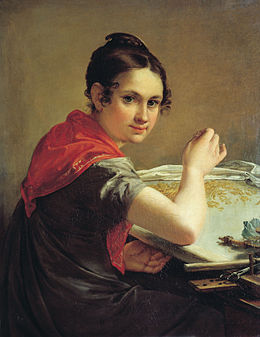 Макросфера 3 «Донбасс и Русский мир»Микросфера   «Летопись народной мудрости»Тема 23. Дорога к храму: «Святыни Земли русской»Любовь к родному краю, взлелеявшему и вырастившему нередко целые поколения дедов и прадедов наших, только одна эта ЛЮБОВЬ  способна выработать  того настоящего гражданина, который нам был всегда желателен, а теперь прямо необходим.                                                                                                     Е.Н. Клетнова.Как вы считаете, какая  главная  мысль высказывания?Запиши кратко выступление:  История и основополагающие принципы христианства.___________________________________________________________________________________________________________________________________________________________________________________________________________________________________________________________________________________________________________________________________________________________________________________________________________________________________________________________________________________________________________________________________________________________Дай ответ: Можно  объединить в единое целое понятия: мораль, этика, христианская культура?Дай определение — милосердие, справедливость, дружба, солидарность. паломник, паломничество.Назови: Центр паломничества христиан - Иерусалим,Ислам ---, иудаизм  ---  , буддизм ----.Выбери вариант ответа  на вопрос: Что такое храм?Храм – это памятник русской культуры, который надо бережно сохранить.Храм – это дом Бога.Храм – это один из символов христианской веры. Храм – это место, где проходят богослужения.Макросфера 3 «Донбасс и Русский мир»Микросфера    «Летопись народной мудрости»Тема 24. Добро как величайшая христианская ценность.Добро-__________________________________________________________________________________________________________________________________________________________Подготовить выступление  по  темам: 1.Духовная красота человека.2.Добро как христианская ценность. 3.Роль и место добра в реальной жизни.Просмотр презентации «Вознесение Господне» с обсуждением каждого изображения. ( краткая характеристика)Макросфера 3 «Донбасс и Русский мир»Микросфера     «Летопись народной мудрости»Тема 25.  Народные обычаи и традиции русского народа и их влияние на культуру народа ДонбассаРаскрой значение понятия: национальное меньшинство.Сделай  и презентуй  коллаж на тему «Народные праздники и обычаи»Раскрой  проблему сохранения самобытности и культуры нашего края._______________________________________________________________________________________________________________________________________________________________________________________________________________________________________________________________________________________________________________________________________________________________________________________НазваниеПамятника, вид СкульпторДатасозданияМестоРасположение, статусОписаниепамятникаОбъединяющиеРазъединяющие абв1010520100310004105105051060510705108105091050Исторические ЭкономическиеДругие СущностьПроявленияПерспективы совершенствованияДонбасс и Россия Исторический период Экономика Политика Культура Сущность вышивкиИстория возникновенияВиды вышивки Семантика современной вышивки